Мостовский районный исполнительный комитет Государственное учреждение «Мостовский районный центр гигиены и эпидемиологии»Учреждение здравоохранения «Мостовская центральная районная больница»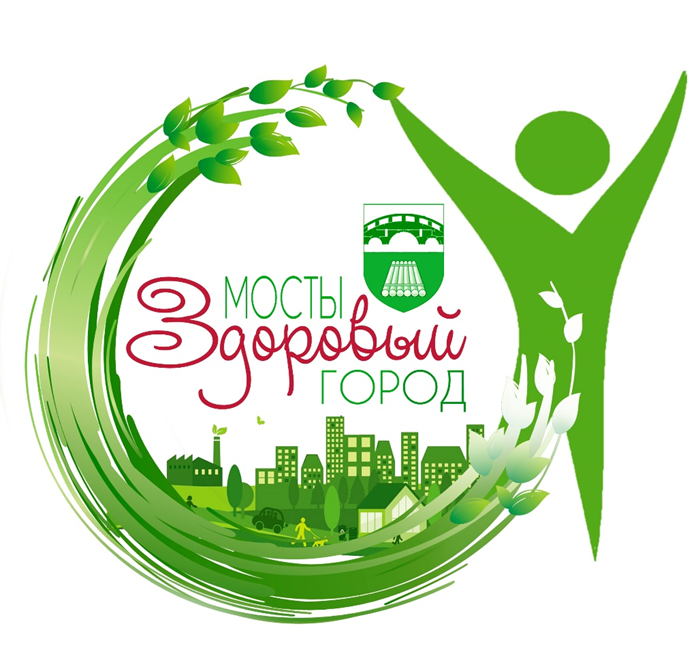 ПРОФИЛЬ ЗДОРОВЬЯ ГОРОДА МОСТЫ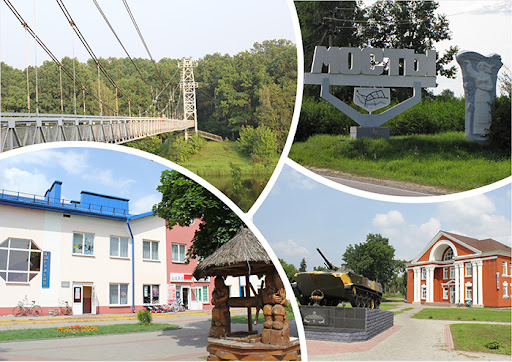 Мосты – город, центр Мостовского района, который находится в 60 км на юго-восток от Гродно на берегу реки Неман. Он является важным узлом железнодорожных и автомобильных дорог на Гродно, Волковыск, Лиду, Слоним.Одной из достопримечательности города является Подвесной мост через реку Неман разработан и построен в 1972 году. В 1993-1995 годах проведена реконструкция моста. Длина моста -193,3 м, ширина прохожей части 1,5 метра. Это единственный в республике большепролетный пешеходный мост оригинальной конструкции.В Мостах также примечателен самый короткий проспект в стране — Мира, длиной немногим более километра, и железнодорожный вокзал — одно из старейших зданий в городе. Строительство его было завершено в начале 20 века.В городе есть интересная в архитектурном плане православная церковь иконы Божьей Матери (ул. 30 лет ВЛКСМ, 152) недалеко от железнодорожного вокзала и костел Божьей Матери (пр-т Юности) на пути в центр. Костел начали строить не так давно – в 1992 году, его возведение заняло целых 8 лет. Величественное здание выглядит очень броско на фоне серых пятиэтажек.Мосты - город с развитой сферой культуры. Здесь часто проводят различные мероприятия, творческие конкурсы. Активно работают дом культуры, библиотеки и школы. Часто проходят выставки народного творчества и частных ремесленников, а также массово отмечаются праздники религиозного и светского календаря.СОДЕРЖАНИЕ 1. ВВЕДЕНИЕ……………………………………………………………... 42. СОСТОЯНИЕ ЗДОРОВЬЯ ЖИТЕЛЕЙ ГОРОДА МОСТЫ…………. 52.1. Медико-демографическая ситуация…………………………………. 52.2. Соматическая заболеваемость взрослого и детского населения…... 52.3. Инвалидность населения…………………………………………….... 62.4. Инфекционная и паразитарная заболеваемость………………………73. СОСТОЯНИЕ СРЕДЫ ОБИТАНИЯ И ЕЕ ВЛИЯНИЕ НА ЗДОРОВЬЕ ЖИТЕЛЕЙ ГОРОДА ………………………………………………...……. 7 3.1. Гигиена водных объектов, водоснабжения и здоровье населения …. 73.2. Гигиеническая оценка состояния сбора и обезвреживания отходов, санитарного содержания территорий и благоустройства населенного пункта …… 93.3. Питание и здоровье жителей………………………………………. 93.4. Гигиена воспитания и обучения детей …………………………… 94. УСЛОВИЯ ТРУДА РАБОТАЮЩИХ, КАЧЕСТВО АТМОСФЕРНОГО ВОЗДУХА …………………………………………………………………………... 114.1. Качество атмосферного воздуха ………………………………… 114.2. Условия труда работающих ……………………………………... 114.3.  Медицинские осмотры ………………………………………….. 131.ВВЕДЕНИЕЗдоровье каждого человека по праву считается достоянием любого государства и является одним из важнейших показателей уровня жизни. Нездоровая нация не может быть экономически благополучной. Поэтому здоровье населения – это проблема не столько медицинская, сколько социально-экономическая, т.е. государственная, затрагивающая все аспекты, все сферы человеческой жизни и деятельности. Профилактика должна быть направлена в первую очередь на сохранение и укрепление здоровья здоровых членов общества. Деятельность в области формирования навыков здорового образа жизни населения предусматривает, прежде всего, воздействие на индивидуальные привычки людей и осуществляется по трем основным направлениям: формирование у населения ценностных установок, ориентированных на ответственность за сохранение собственного здоровья, популяризация идей здорового образа жизни; коррекция гигиенического поведения населения в направлении, обеспечивающем сохранение и укрепление здоровья, выработка умений и навыков здорового образа жизни; создание условий, способствующих улучшению качества жизни и укреплению здоровья населения. Именно поэтому возникает необходимость проведения постоянных и максимально эффективных мероприятий по созданию и поддержанию здоровьесберегающей среды жизнедеятельности людей, а также снижению распространенности поведенческих и биологических рисков здоровью среди городского населения города Мосты.Реализация проекта «Мосты – здоровый город» в рамках государственного профилактического проекта Республики Беларусь «Здоровые города и поселки» позволит обеспечить достижение медико-демографической устойчивости территории, осуществления государственной политики по профилактике болезней и ФЗОЖ, развитие сектора здравоохранения на основе взаимодействия с органами власти и решить следующие задачи:- формирование у населения идеологии здорового образа жизни через информирование и обеспечение активных форм участия горожан в проводимых мероприятиях;- создание межсекторного взаимодействия всех организаций, общественных объединений в процесс формирования у населения мотивации на сохранение и укрепление здоровья; - создание здоровой и безопасной среды, улучшений условий труда, быта и отдыха населения; внедрение рекомендаций для различных групп населения, способствующих укреплению здоровья и профилактике заболеваний;  - реализация эффективных мер, способствующих снижению потребления табачных изделий, алкогольных напитков;- организация мониторинга поведенческих факторов риска различных групп населения.В конечном итоге проект призван привести к улучшению физического, психологического, социального и экологического благополучия людей, живущих в г. Мосты.СОСТОЯНИЕ ЗДОРОВЬЯ ЖИТЕЛЕЙ ГОРОДА МОСТЫ2.1. Медико-демографическая ситуацияМедико-демографические показатели характеризуют состояние здоровья населения и являются индикатором социально-экономического развития.В 2022 году среднегодовая численность населения в г. Мосты составила –14799 человек, что на 401 человек (2,6%) меньше по сравнению с 2020 годом (15200 чел.) В возрасте моложе трудоспособного возраста (0-17) - 3323 человек (22,5%), в возрасте от 18 и старше –11476 человек. В половой структуре населения г. Мосты женщины составили 55,5 %, мужчины – 44,5 %.Табл.1. Среднегодовая численность населения г. Мосты за 2020 – 2022 гг.Общий коэффициент рождаемости в 2022 году составил 5,5, общий коэффициент смертности – 16,7.2.2. Соматическая заболеваемость взрослого и детского населения.В 2022 году общая заболеваемость взрослого населения составила 21979 случаев или 1915,2 на 1000 взрослого населения. Первичная заболеваемость в 2022 году составила 11162 случая или 972,6 на 1000 взрослого населения.Общая заболеваемость взрослого населения г. Мосты в 2021 году составила 30633 случая или 2599,7 на 1000 взрослого населения, первичная 10369 случая или 889,3 на 1000 взрослого населения. Основными классами болезней, которые формируют структуру общей заболеваемости района являются: болезни системы кровообращения (6604 случаев или 509,5 на 1000 взрослого населения). На втором месте болезни органов дыхания (5406 случаев или 458,7 на 1000 населения). Третье место – болезни костно-мышечной системы и соединительной ткани (2071 случай или 175,8 на 1000 населения).По уровню первичной заболеваемости взрослого населения первое ранговое место занимают болезни органов дыхания (4726 случаев или 411,8 на 1000 населения). На втором месте инфекционные и паразитарные болезни – (1719 случаев или 149,8 на 1000). Третье место – травмы, отравления и некоторые другие последствия воздействия внешних причин (1317 случаев или 114,8 на 1000).Табл. 2. Общая заболеваемость детского населения за последние 5 лет.Табл. 3. Первичная заболеваемость детского населения за последние 5 лет.По уровню первичной заболеваемости детского населения первое место занимают болезни органов дыхания (4863 случаев или 1432,4 на 1000). На втором месте инфекционные и паразитарные болезни (289 случаев или 85,1 на 1000), третье место – травмы, отравления и некоторые другие последствия воздействия внешних причин (286 случаев или 84,2 на 1000).2.3. Инвалидность населения.Инвалидность населения – одна из важнейших медико-социальных проблем в мире. Показатели инвалидности являются отражением как уровня здоровья и качества лечебно-профилактических мероприятий, так и состояния социальной защиты человека с дефектом здоровья.Первичный выход на инвалидность в 2022 году среди населения г. Мосты составил 55,8 на 10000. В 2021 году выход на инвалидность составил 50,6 на 10000. Инфекционная и паразитарная заболеваемость.В 2021 и 2022 году в связи с регистрацией инфекции COVID-19 основная работа была направлена на снижение рисков распространения данной инфекции, сохранения здоровья населения и обеспечение безопасности предоставления услуг населению в условия пандемии COVID-19. Ситуация по инфекционной заболеваемости на территории города характеризуется как относительно стабильная. Заболеваемость острыми респираторными инфекциями составила 37469,1 на 100 тыс. населения. Эта группа заболеваний является наиболее эпидемически и социально значимой ввиду массовости заболеваний и, как следствие, значительных материальных затрат на лечение. В 2021 и 2022 году в городе не регистрировались случаи заболевания бешенства среди людей, воздушно-капельные инфекции (дифтерия, корь, коклюш, краснуха, эпидемический паротит), менингококковой инфекцией, заболеваемость гонореей и сифилисом.Заболеваемость активным туберкулезом за 2021 год составила 32,6 на 100 тыс. населения (в 2020 году случаев не зарегистрировано), ветряной оспой – 92,1 на 100 тыс. населения (показатель снизился по сравнению с 2020 годом 203,9 на 100 тыс. населения). Зарегистрирован 1 случай инфекции, связанной с оказанием медицинской помощи (далее – ИСМП) (постинъекционный абсцесс правой ягодичной области, связанная с оказанием медицинской помощи). Не регистрировалась групповая и вспышечная заболеваемость острыми кишечными инфекциями и сальмонеллёзами, связанных с питанием в организованных коллективах, потреблением недоброкачественной продукции предприятий пищевой промышленности, общепита не регистрировалисьСОСТОЯНИЕ СРЕДЫ ОБИТАНИЯ И ЕЕ ВЛИЯНИЕ НА ЗДОРОВЬЕ ЖИТЕЛЕЙ ГОРОДА3.1. Гигиена водных объектов, водоснабжения и здоровье населения.К числу важнейших факторов, характеризующих санитарно-эпидемиологическое благополучие населения, относится обеспечение населения доброкачественной питьевой водой. Централизованным водоснабжением в г. Мосты обеспечено 99,7% населения. Обеспечение населения города централизованным водоснабжением осуществляется от коммунального водопровода. С 2011 года функционирует вновь построенный хозяйственно-питьевой водопровод в левобережной части города от центрального городского водозабора и станции обезжелезивания. По данным лабораторных исследований, проводимых в порядке государственного санитарного надзора, качество воды из источников (водозаборных скважин) не отвечает требованиям гигиенических нормативов по санитарно-химическим показателям (содержанию железа). С 2005 года в г. Мосты построена и эксплуатируется станция обезжелезивания на городском водозаборе, которая работает без нарушений технологического режима системы очистки воды по обезжелезиванию. В результате, качество подаваемой населению города Мосты питьевой воды из разводящей сети городского коммунального водопровода отвечает требованиям гигиенических нормативов по санитарно-химическим показателям, в том числе по мутности и содержанию железа. Качество питьевой воды источников и разводящей сети коммунального водопровода по микробиологическим показателям остается стабильным, удельный вес нестандартных проб не превышает рекомендаций Всемирной организации здравоохранения (0,55).С целью обеспечения населения питьевой водой гарантированного качества, развития и улучшения санитарно-технического состояния систем централизованного водоснабжения проводится работа с органами исполнительной власти, Мостовским коммунальным унитарным предприятием жилищно-коммунального хозяйства, ведомствами по выполнению подпрограммы 5 «Чистая вода» Перечня мероприятий регионального комплекса мероприятий по реализации Государственной программы «Комфортное жилье и благоприятная среда» на период до 2025 года. Председателем Мостовского райисполкома утверждены от 10.09.2018г. мероприятия по обеспечению населения в сельских населенных пунктах района качественной питьевой водой к 2025 году. Одним из факторов обеспечения гарантированного качества питьевой воды является организация и проведение производственного лабораторного контроля качества подаваемой населению питьевой воды. Мостовским РУП ЖКХ производственный лабораторный контроль (далее – ПЛК) организован на базе собственной химико-бактериологической лаборатории; обеспечено выполнение требований ТНПА в части соблюдения кратности и периодичности проведения ПЛК, необходимого объема исследований.По данным лабораторных исследований, проведенных в порядке госсаннадзора, за 2022 год удельный вес проб воды из общественных шахтных колодцев, не отвечающих гигиеническим нормативам по микробиологическим показателям, составил 10,5%; (в сравнении, в 2021 году – 16,5%), индивидуальных шахтных колодцев – 23,8% (в 2021 году – 17,3%).Отмечается достаточно высокий удельный вес проб воды, не соответствующих гигиеническим нормативам по санитарно-химическим показателям, по содержанию нитратов. Согласно данным госсаннадзора и социально-гигиенического мониторинга в Мостовском районе 53,5% проб питьевой воды общественных шахтных колодцев и 68% проб воды индивидуальных колодцев не соответствуют гигиеническим нормативам по содержанию нитратов. Специалистами Мостовского районного ЦГЭ проводиться планомерная работа в течение последних 10-ти лет по обследованию индивидуальных шахтных колодцев и лабораторному исследованию воды из них, в первую очередь в домах, где проживают дети до 1 года. В районе решен вопрос целевого (за счет средств районного бюджета) приобретения и обеспечения бутилированной воды семьям, имеющим детей до одного года и пользующихся водой из индивидуальных колодцев с содержанием нитратов, превышающих гигиенический норматив. 3.2. Гигиеническая оценка состояния сбора и обезвреживания отходов, санитарного содержания территорий и благоустройства населенного пункта.Благоустройство и санитарная очистка населенных пунктов является неотъемлемой частью оздоровления окружающей среды. В г. Мосты отмечается положительная тенденция в решении этих вопросов.В городе обеспечена планово-регулярная очистка многоэтажной жилой застройки и индивидуальных жилых домов усадебной застройки. Охват плановой очисткой частного жилого сектора в г. Мосты составляет 99.9%.Спецтранспортом для санитарной очистки в соответствии с требованиями обеспечивается Мостовским РУП ЖКХ.3.3. Питание и здоровье жителей.Питание жителей г. Мосты, как и в целом по Республике Беларусь, характеризуется низким потреблением овощей и фруктов, рыбы, морепродуктов.  В рационе часто продукты с высоким содержанием соли. Для приготовления пищи используются в основном растительные масла.Надзорные мероприятия по гигиене питания в 2022 году проводились в форме мониторинга, профилактических мероприятий.На надзоре в городе по гигиене питания в 2022 году состояли 124 пищевых объекта, в том числе 8 – предприятия пищевой промышленности (Мостовский  филиал ОПО – 1, промышленные пищевые предприятия – 7), 21 – объекты общественного питания (Мостовский филиал ОПО – 3, общепит ведомственный – 11, общепит негосударственных форм собственности – 7), 102 – объекта торговли (Мостовский филиал ОПО – 39, сетевые магазины – 21, ведомственные магазины – 8, торговые объекты негосударственных форм собственности – 34).Ассортимент продукции, реализуемый торговыми объектами, включает все группы пищевой продукции: мясные полуфабрикаты (замороженные и охлажденные), молочную продукцию, замороженную рыбную продукцию, овощи и фрукты (свежие и в консервированном виде), хлебобулочные, кондитерские изделия, крупяные и макаронные изделия, диетические продукты.3.4. Гигиена воспитания и обучения детей.В г. Мосты функционируют 4 учреждения общего среднего образования: ГУО «Гимназия №1 г. Мосты», ГУО «Средняя школа №2 г. Мосты», ГУО «Средняя школа №3 г. Мосты», ГУО «Средняя школа №5 г. Мосты».В учреждениях общего среднего образования г. Мосты обучается 2144 детей и подростков, что составляет 76,4% от общего числа обучающихся по Мостовскому району. Удельный вес (наличие) учреждений образования, работающих в условиях перегрузки (школы – 4/0, детские учреждения – 6/0); удельный вес (наличие) учреждений образования, реализующих проекты гигиенической направленности с целью сохранения и укрепления здоровья учащихся – 4/4.
	Среди городских учреждений образования первая группа здоровья составила 141 учащихся, вторая – 1368 учащихся, третья – 269 учащихся, четвертая – 25 учащихся.Во всех учреждениях (за исключением ГУО «Средняя школа №3 г. Мосты») для лиц с ограниченными возможностями созданы необходимые условия для свободного доступа в учреждение: на входе оборудован пандус с перилами.Проводилось поэтапное обновление и укрепление материально-технической базы городских учреждений образования и дошкольного образования.В городских школах организованы разные формы физического воспитания учащихся: уроки физической культуры, подвижные перемены в режиме учебного дня, внеклассные спортивно-массовые и физкультурно-оздоровительные мероприятия (спортивные конкурсы, игры, спортивные секции). В 2022 году во всех учреждениях образования для оценки условий обучения детей специалистами ЦГЭ проведены замеры освещенности, параметров микроклимата проводился отбор кулинарных изделий на микробиологические показатели, определение химического состава и энергетической ценности - все пробы соответствовали санитарно-гигиеническим требованиям.Учреждения дошкольного образования – 6 ГУО «Детский сад №1 г. Мосты», ГУО «Детский сад №2 г. Мосты», ГУО «Детский сад №3 г. Мосты», ГУО «Детский сад №4 г. Мосты», ГУО «Детский сад №6 г. Мосты», ГУО «Дошкольный центр развития ребенка г. Мосты».Дошкольные учреждения расположены в зоне жилой застройки, планировочно выделены, территория ограждена. На участках оборудованы групповые площадки с навесами по количеству групп. В зданиях детских садов соблюдается режим функционального зонирования, размещение функциональных групп предусматривает: помещения групповых ячеек, физкультурно-оздоровительного назначения (зал для музыкальных занятий и занятий по физической культуре, помещения медицинского назначения), помещения административно-хозяйственного назначения (помещения пищеблока, прачечной, служебно-бытовые помещения).Каждая групповая ячейка имеет собственную приемную-раздевальную, туалетную, буфетную, спальню. В групповых ячейках установлена ростовая мебель 2-3-х размеров. Расстановка столов проведена с учетом гигиенических требований, рассаживание воспитанников - с учетом состояния здоровья, имеющихся у них функциональных нарушений слуха и остроты зрения.Физическое воспитание и закаливание воспитанников включает следующие средства: занятия по физической культуре; физкультурно-оздоровительную работу в режиме дня (утренняя гимнастика, подвижные игры и физические упражнения на прогулке, физкультурная минутка); активный отдых (физкультурный досуг, физкультурные праздники, Дни здоровья). Для организации горячего питания имеются пищеблоки, оборудованные необходимым набором торгово-технологического и холодильного оборудования. Воспитанники дошкольных учреждений образования в зависимости от длительности пребывания в учреждении получают 3-4-х разовое питание, для воспитанников санаторных групп организовано 5-ти разовое питание. Медицинское обслуживание организовано сотрудниками педиатрической службы УЗ «Мостовская ЦРБ».Учреждения дополнительного образования детей и молодежи - 7 ГУО «Мостовский районный центр творчества детей и молодежи», ГУ «Физкультурно-оздоровительный комплекс «Принеманский», ГУО «Мостовская детская школа искусств», ГУ «Мостовский районный центр культуры», ГУ «Мостовская районная библиотека», учреждение культуры «Мостовский государственный музей «Лес и человек», ГУ «Мостовская районная специализированная детско - юношеская школа олимпийского резерва».Учреждения образования, реализующие образовательную программу специального образования -1 (ГУО «Центр коррекционно-развивающего обучения и реабилитации»).Социально-педагогические учреждения – 1 (ГУО «Социально-педагогический центр Мостовского района»)4. Условия труда работающих, качество атмосферного воздуха4.1. Качество атмосферного воздухаПроведение производственного контроля за состоянием атмосферного воздуха на границе санитарно – защитной зоны и государственного санитарного надзора в жилом секторе города – одна из основных задач по контролю за негативным воздействием на состояние здоровья населения загрязнителей атмосферного воздуха.  В 2022 году на территории г. Мосты и Мостовского района проведен отбор и исследование 300 проб атмосферного воздуха на содержание окиси азота, окиси серы, формальдегида, древесной пыли, ацетона, толуола, ксилола, в т.ч. на границе санитарно – защитной зоны ОАО «Мостовдрев». Необходимо отметить, что во всех контрольных точках   превышений ПДК указанных вредных веществ в атмосферном воздухе не выявлено. Такая ситуация прослеживается на протяжении 5 лет (2018 - 2022 гг).4.2. Условия труда работающихНа территории г. Мосты осуществляют деятельность ряд предприятий, среди которых ОАО «Мостовдрев» выделяется как градообразующее. По состоянию на 01.01.2023г. на ОАО «Мостовдрев» работает 1451 человек, в т.ч. женщин - 538. Контактируют с вредными производственными факторами 756 человек (52,1%), в т.ч. 198 женщин (36,8%), а также в условиях, не соответствующих гигиеническим нормативам, работает 421 человек (29%), в том числе 206 женщин (38,3%), при районном показателе работающих промышленности и сельского хозяйства в условиях, не соответствующих гигиеническим нормативам - 8,4 %, в том числе   5,9 % женщин. Основные вредные и опасные факторы производственной среды на ОАО «Мостовдрев» - пыль, шум, химические вещества (в частности, контакт с формальдегидом – токсическое вещество 2 класса опасности). В 2022 году показатель заболеваемости с временной нетрудоспособностью работающих ОАО «Мостовдрев» составил 1514,8 сл. на 100 работающих, что на 4,2% выше показателя заболеваемости за 2021 год (1452,1 сл. на 100 работающих), при этом превышен показатель заболеваемости в среднем по району (1288,9 дн. на 100 работающих) на 14,9 % и среднеобластной (1192,2 дней на 100 работающих) – на 21,3 %. Первое место в структуре заболеваемости занимают болезни органов дыхания с тенденцией роста по сравнению с 2021 годом, второе – болезни костно – мышечной системы и третье – болезни сердечно – сосудистой системы. Следующие ранговые места занимают соответственно болезни органов пищеварения, злокачественные заболевания, болезни мочеполовой системы.Второе предприятие по численности работающих в г. Мосты – Мостовское РУП ЖКХ, где работает 505 человек, в т.ч. 190 женщин. Работают в контакте с вредными производственными факторами 189 человек (37,4%), в том числе 57 женщин (30%); в условиях, не соответствующих   гигиеническим нормативам занято 94 человека (18,6%), в том числе 11 женщин (5,8%) при районном показателе занятости в условиях, не соответствующих гигиеническим нормативам соответственно 8,4% и 5,9%.Основными вредными производственными факторами являются работа с биологические опасными веществами, включая отходы; опасные факторы производственного труда представлены обслуживанием действующих электроустановок, оборудования, работающего под давлением, земляными работы в траншеях, колодцах.Показатель заболеваемости с временной нетрудоспособностью за 2022 год в Мостовском РУП ЖКХ составил 1137,6 дня на 100 работающих, что ниже среднерайонного показателя (1288,9 дн. на 100 работающих) на 11,7 % и среднеобластного (1192,2 дней на 100 работающих) - на 4,6 %. При этом по сравнению с 2021 годом в Мостовском РУП ЖКХ заболеваемость с временной нетрудоспособностью в днях на 100 работающих снизилась на 8,7 % с 1237,1 до 1137,6. В СООО «Байдимэкс» работает 212 человек, в том числе 71 женщина. Контактируют с вредными производственными факторами 167 человек (78,8%), в т.ч. 45 женщин (63,4 %); работают в условиях, не соответствующих гигиеническим нормативам, 145 человек (68,4%) в т.ч. 21 женщина (29,6%). В целом, занятость работников как в контакте с вредными веществами, так и работающих в условиях, не соответствующих гигиеническим нормативам, самая высокая по району.В 2022 году в СООО «Байдимэкс» заболеваемость с временной нетрудоспособностью составила 1497,2 дня на 100 работающих, что выше, чем в среднем по району (1288,9 дн. на 100 работающих) на 16,2 % и среднеобластных показателей (1192,2 дней на 100 работающих) – на 25,5 %. В 2022 году отмечен рост заболеваемости с временной нетрудоспособностью на 30,6 % (с 1039,4 до 1497,2 дней на 100 работающих).В государственном предприятии «Мостовская сельхозтехника» работает 130 человек, в т.ч. 49 женщин. Контактируют с вредными производственными факторами только 43 мужчины (33,1%), женщины не числятся. В условиях, не соответствующих гигиеническим нормативам, также работают только мужчины -  15 человек или 11,5% при среднерайонном показателе – 8,4 %.Основными вредными производственными факторами являются химические вещества (минеральные удобрения и сварочные аэрозоли). Показатель заболеваемости с временной нетрудоспособностью за 2022 год составил 1265,4 дня на 100 работающих, что несколько ниже среднерайонного показателя (1288,9 дн. на 100 работающих) на 1,9 % и превышает среднеобластной (1192,2 дней на 100 работающих) -  на 6,1 %. При этом по сравнению с 2021 годом в ГП «Мостовская сельхозтехника» заболеваемость с временной нетрудоспособностью в днях на 100 работающих снизилась на 7,3 % с 1357,8 до 1265,4. В Мостовском районе газоснабжения, Мостовском участке электросвязи и ДЭУ-208 численность работающих составляет соответственно 61 (в т.ч. 15 женщин), 30 (в т.ч 7 женщин) и 63 (в т.ч. 10 женщин). В контакте с вредными факторами производственной среды работают соответственно 42 (вт.ч.1 женщина), 16 (в т.ч. 2 женщины) и 41 (в т.ч.1 женщина). Нет работающих в условиях, не соответствующих гигиеническим нормативам, как среди женщин, так и среди мужчин в Мостовском районе газоснабжения и Мостовском участке электросвязи. В ДЭУ-208 31 человек работает в условиях, не соответствующих гигиеническим нормативам, 31 человек, в том числе 1 женщина.Всеми предприятиями города проанализированы данные о состоянии здоровья за 2022 год, разработаны с учётом результатов медицинских осмотров планы мероприятий по улучшению условий труда. 4.3.  Медицинские осмотры.В рамках проводимых медицинских осмотров в 2022 году подлежало осмотру 1696; осмотрено –1647 (97,1%).Годы (на начало)Все населениеВ том числеВ том числемужчиныженщиныГоды (на начало)Все населениеДети 0-17 летВзрослое населениемужчиныженщины202015200339011810689583052021150553395116606774828120221479933231147665808219ГодСреднегодовая численность детского населенияЧисло случаев заболеванияНа 1000 детского населения2022332361391847,42021339582132386,12020339069612022,32019337272301935,220183380626015732,5ГодСреднегодовая численность детского населенияЧисло случаев заболеванияНа 1000 детского населения2022332350081507,12021339558451721,62020339045301336,32019337245331344,32018338034801029,6